IKASTOLA PAZ DE ZIGANDA EN CHIPRE EN EL LANZAMIENTO DE UN PROYECTO ERASMUS+A comienzos del mes de febrero tres profesores de Ikastola Paz de Ziganda se reunieron en Chipre con profesores de cuatro escuelas europeas para definir los primeros pasos del proyecto ERASMUS+ Augmented Reality and Virtual Reality in Education. Las escuelas que colaboran con Ikastola Paz de Ziganda en esta iniciativa europea son la escuela Nea Genia Ziridis de Atenas (Grecia), IMS de Limassol (Chipre) y el Istituto Comprensivo Panicale Tavernelle de Perugia (Italia).La Unión Europea financia este proyecto a través de su programa ERASMUS+. Su objetivo es promover el uso de la realidad virtual y la realidad aumentada en la enseñanza de asignaturas de ciencias. Esta iniciativa ha recibido financiación y apoyo de la Unión Europea por su carácter innovador.Este curso escolar se darán los primeros pasos del proyecto, en concreto se desarrollarán los materiales y se pilotará con un grupo de alumnos. En octubre, la Ikastola acogerá a los socios de los distintos países para hacer un seguimiento del trabajo llevado a cabo y para definir las siguientes tareas a desarrollar. Tras esta reunión el proyecto se podrá extender a otros grupos y asignaturas, asimismo, los resultados se pondrán a disposición de otras escuelas europeas. PAZ DE ZIGANDA IKASTOLA TXIPREN ERASMUS+ PROIEKTUA GARATZENJoan den otsailaren hasieran Paz de Ziganda Ikastolako hiru irakasle Txipren Europako beste lau eskoletako irakasleekin bildu ziren Augmented Reality and Virtual Reality in Education ERASMUS+ proiektuaren lehen pausuak zehazteko. Lantaldean gure ikastolarekin batera ari diren eskolak Atenas-eko (Grezia) Nea Genia Ziridis, Limassol-eko (Txipre) IMS eta Perugiako (Italia) Istituto Comprensivo Panicale Tavernelle dira. Europar Batasunak ERASMUS+ Programaren bitartez bultzatzen du lankidetza proiektu hau. Proiektu aitzindari honen helburua errealitate haunditua eta errealitate birtualaren erabilera Europa mailan sustatzea da zientzia arloen ikaskuntza hobetzeko. Egitasmo honek hain zuzen ere EB-ren diru laguntza eta babesa jaso du proiektuaren izaera berritzaile eta aurrerakoiarengatik.Aurten proiektuaren lehenbiziko urratsak ekaina bitartean emango dira, materialen sorkuntza eta pilotajea ikasle talde batekin hain zuzen ere. Hurrengo ikasturteko urrian Paz de Ziganda Ikastolan Europako lankideak izango dituzte egindakoaren jarraipena egiteko eta hurrengo pausuak zehazteko. Bilera horren ostean europar proiektu hau ikastolako beste talde eta arloetara zabaldu ahal izango da eta Europako beste eskolentzat ere eskuragarri egonen da.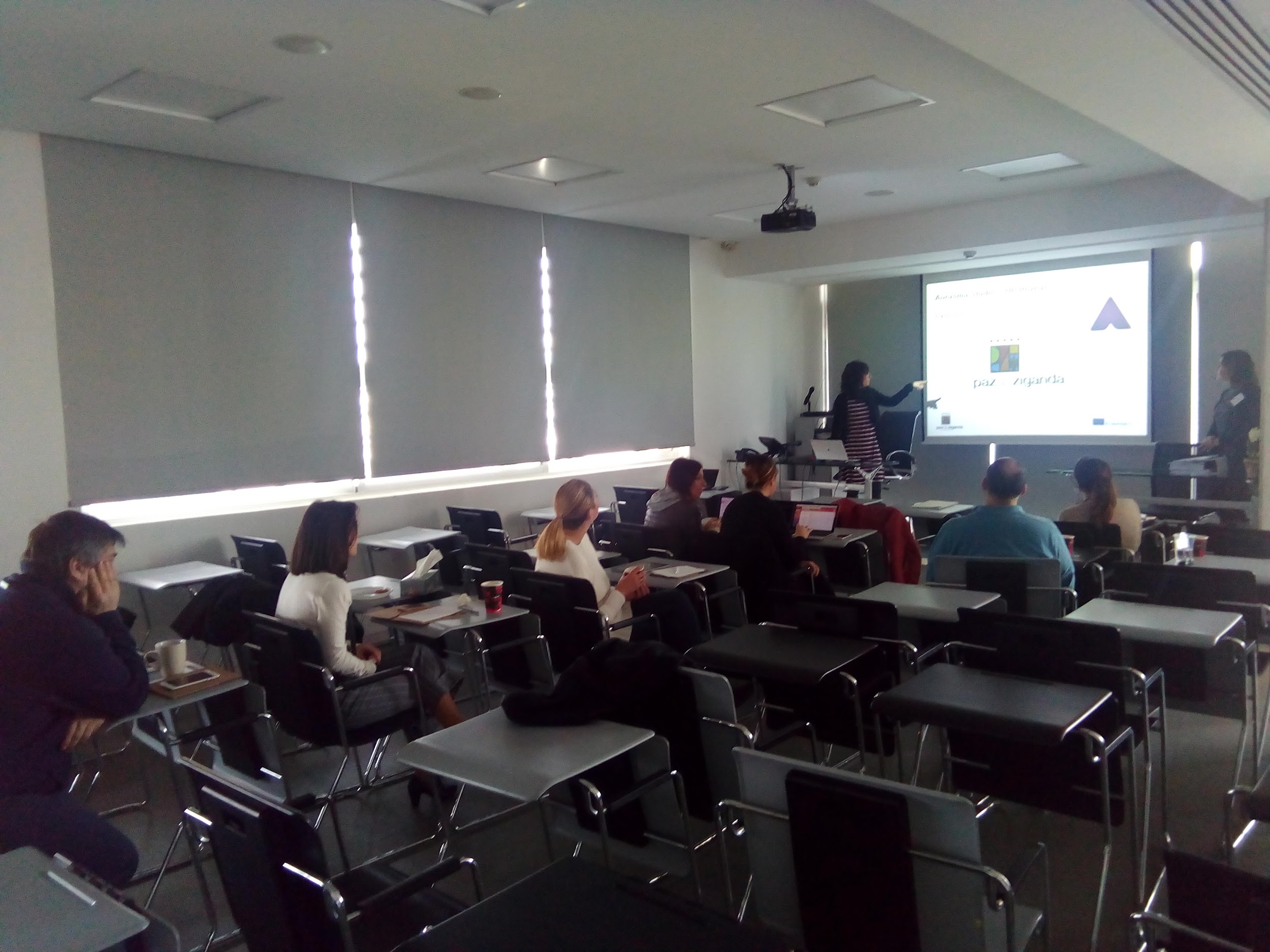 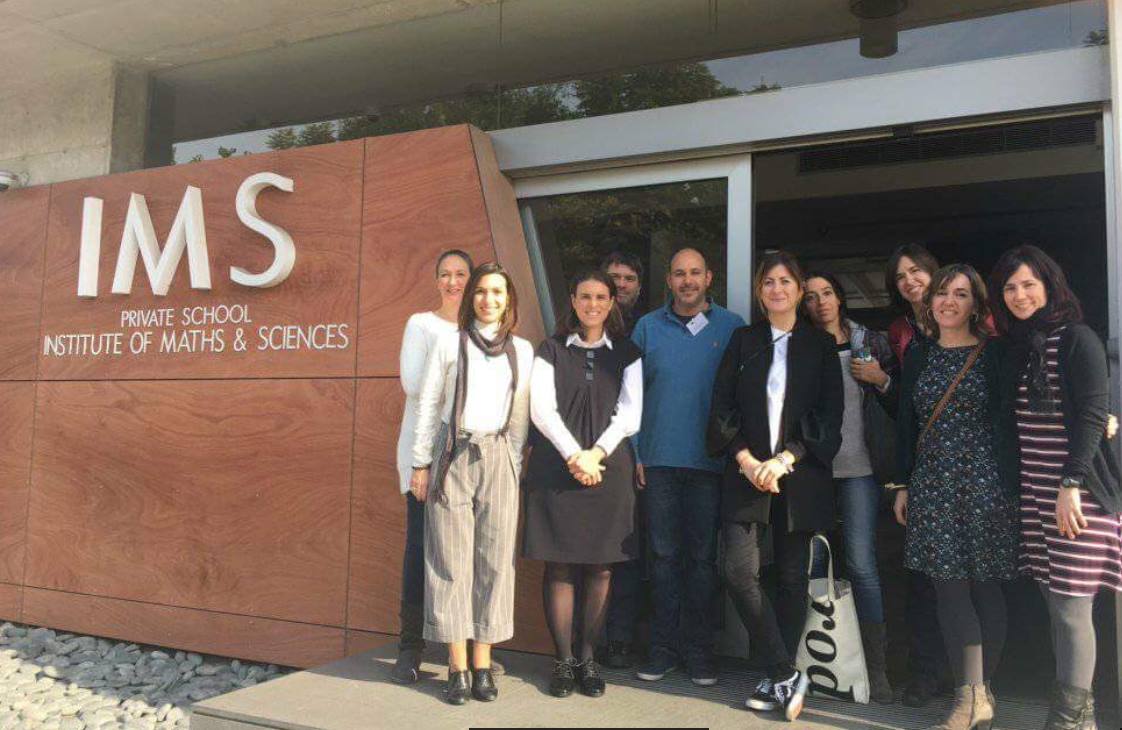 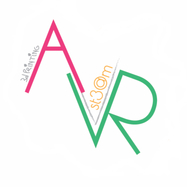 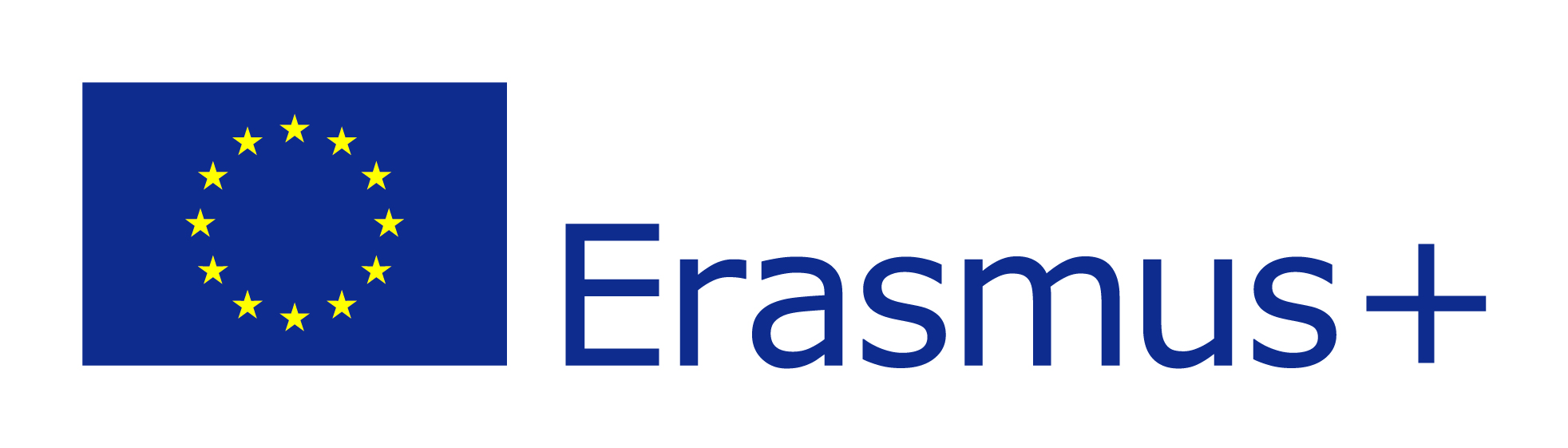 